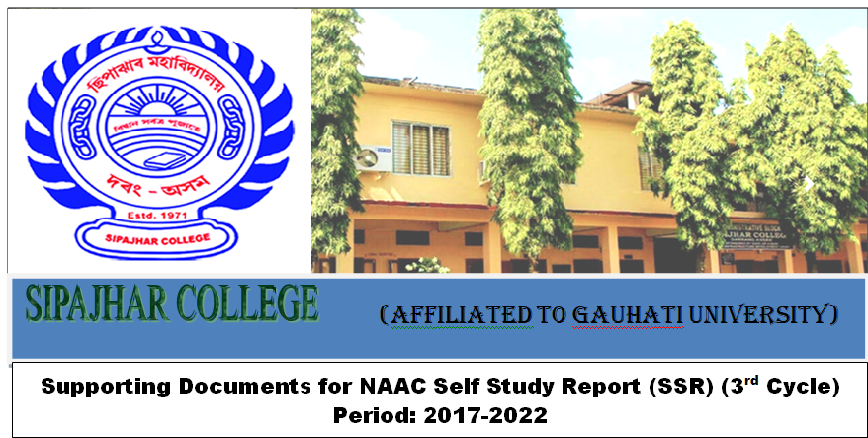 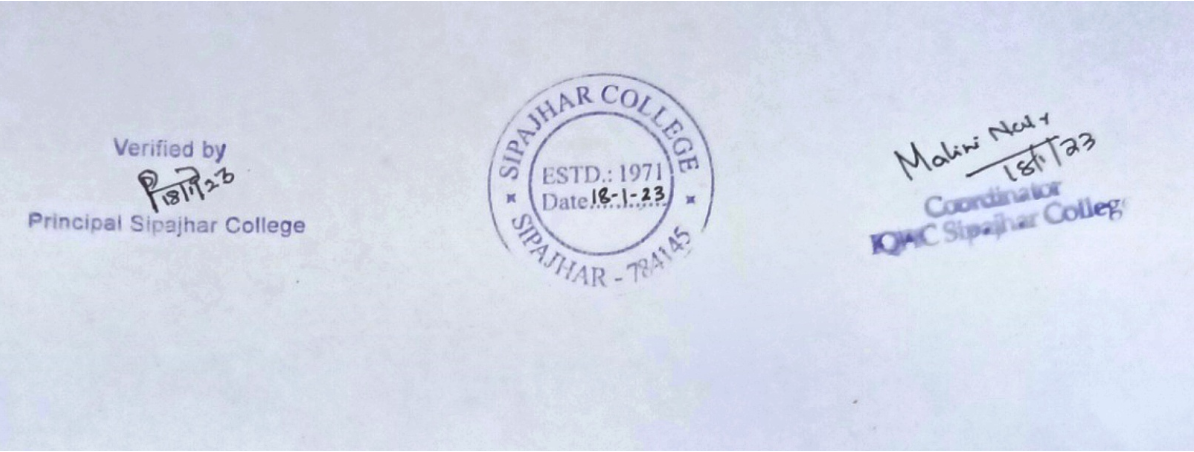 List of various National and International Commemorative days celebrated/observed by Sipajhar College-2022List of various National and International Commemorative days celebrated/observed by Sipajhar College-2021List of various National and International Commemorative days celebrated/observed by Sipajhar College-2020List of various National and International Commemorative days celebrated/observed by Sipajhar College-2019List of various National and International Commemorative days celebrated/observed by Sipajhar College-2018List of various National and International Commemorative days celebrated/observed by Sipajhar College-2017Criteria-7Key Indicator 7.1Institutional Values and Best PracticesInstitutional Values and Social ResponsibilitiesMetric No : 7.1.1Measures initiated by the Institution for the promotion of gender equity and Institutional initiatives to celebrate / organize national and international commemorative days, events and festivals during the last five yearsCommemorative dayDateInternational Women’s Day08/03/2022World No Tobacco Day31/05/2022World Health Day07/04/2022World Water Day22/03/2022World Forestry Day22/03/2022World Poetry Day21/03/2022World Wildlife Day03/03/2022National Science Day28/02/2022International Mother Language Day21/02/2022International Yoga Day21/06/2022Rongali Bihu19/04/2022Republic Day26/01/2022Death Anniversary of Lal Bahadur Sastri11/01/2022Christmas23/12/2022International Philosophy Day17/11/2022International Human Rights Day10/12/2022World Environment Day04/06/2022Draw a Bird Day08/04/2022National Mathematics Day22/12/2022International Day of Mathematics14/03/2022Independence Day15/08/2022National Education Day11/11/2022World AIDS Day01/12/2022Constitution Day26/11/2022400thBirth Anniversary of LachitBarphukan22/11/2022National Unity Day31/10/2022World Mental Health Day14/10/2022World Tourism Day27/09/202296th Birth Anniversary of BharatratnaDr. Bhupen Hazarika08.09.2022Teachers’ Day05/09/2022Vishwakarma Puja17/09/2022National Librarians’ Day12/08/2022Birth Anniversary of MahapurushMadhabdeva17/05/2022World Book & Copyright Day23/04/2022World Earth Day22/04/2022World Fungus Day02/10/2022World Ozone Day16/09/2022Commemorative dayDateWorld Philosophy Day18/11/2021International Yoga Day21/06/2021Voter Awareness Programme16/03/2021Republic Day26/11/2021National Science Day27/02/2021International Women’s Day08/03/2021World Environment Day05/06/2021National Voters’ Day25/01/2021National Mathematics Day22/12/2021National Pollution Prevention Day02/12/2021Independence Day15/08/2021World Cerebral Palsy Day06/10/2021World Ozone Day16/09/2021International No Diet Day06/05/2021Saraswati Puja16/02/2021Commemorative dayDateIndependence Day15/08/2020National Mathematics Day22/12/2020Republic Day26/01/2020International Women’s Day08/03/2020World Environment Day05/06/2020Gandhi Jayanti02/10/2020National Science Day28/02/2020World Cancer Day04/02/2020Commemorative dayDateInternational Women’s Day08/03/2019Voter Awareness Programme15/03/2019International Yoga Day21/06/2019Independence Day15/08/2019Republic Day26/01/2019Teachers’ Day05/09/2019Commemorative dayDateInternational Women’s Day08/03/2018World Environment Day05/06/2018International Yoga Day21/06/2018Independence Day15/08/2018Republic Day26/01/2018Commemorative dayDateWorld Environment Day05/06/2017Republic Day26/01/2017Independence Day15/08/2017International Yoga Day21/06/2017